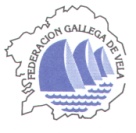 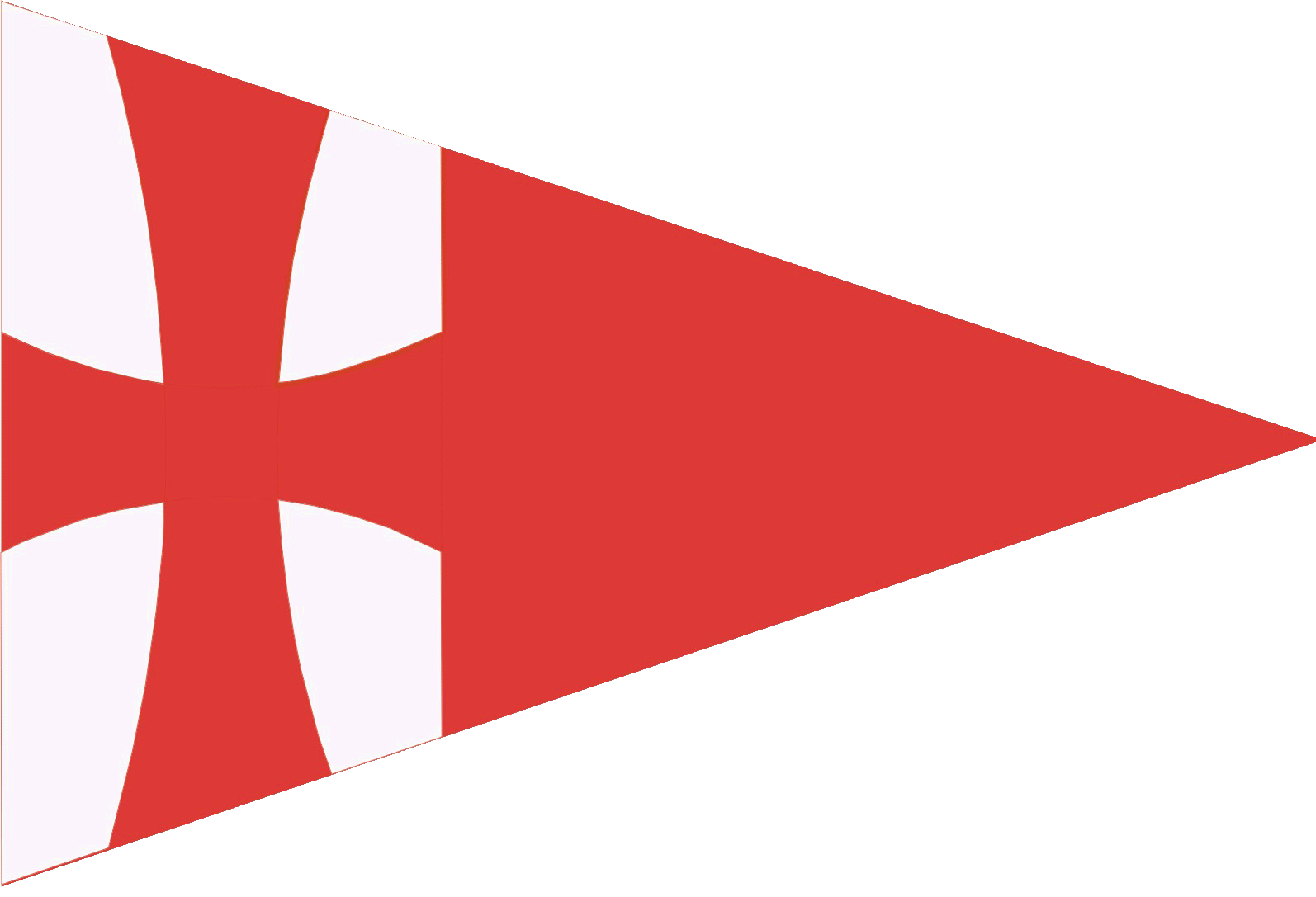 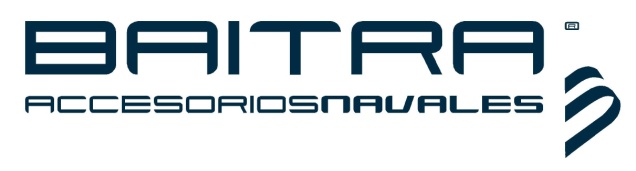 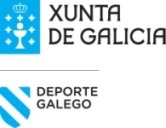 TROFEO BAITRA CLASE CADETE(CLASIFICATORIA)6 y 7 de julio de 2013HOJA DE INSCRIPCION INDIVIDUAL.Acepto someterme a las Reglas de Regata de , a las Reglas de , al Anuncio de Regatas, y a las Instrucciones de Regata, así como admito las penalizaciones que me puedan ser impuestas y otras acciones que puedan tomarse al amparo de tales reglas, supeditadas a las apelaciones y revisiones en ellas previstas, como decisiones definitivas en cualquiera de los asuntos relativos a aquellas reglas, aceptando no someter ninguna de ellas al conocimiento de juzgado o tribunal alguno.Reconozco que, tal como indica  4 de la parte 1 del Reglamento de Regatas a Vela de , es de mi exclusiva responsabilidad decidir si tomo o no la salida o si continuo en la regata, y acepto no someter a juzgado o tribunal alguno cualquier asunto relativo a tal decisión y sus consecuencias.Así mismo, autorizo a la organización de esta regata a difundir en todo tipo de medios de comunicación y audiovisuales, las imágenes recogidas en el evento.        		                                                        FIRMA DEL PARTICIPANTE Y FECHAEnviar por mail a:  secretaria@mrcyb.comCLASE  CADETECLASE  CADETENº VELA  Nº VELA  Nº VELA  Nº VELA  Nº VELA  NOMBRE DEL BARCONOMBRE DEL BARCONOMBRE DEL BARCONOMBRE DEL BARCONOMBRE DEL BARCONOMBRE DEL BARCONOMBRE DEL BARCOPATRON  PATRON  PATRON  PATRON  PATRON  PATRON  PATRON  Nº LICENCIA  Nº LICENCIA  Nº LICENCIA  Nº LICENCIA  FECHA DE NACIMIENTOFECHA DE NACIMIENTOFECHA DE NACIMIENTOMAIL: MAIL: MAIL: MAIL: MAIL: MAIL: MAIL: CIUDAD   CIUDAD   CIUDAD   CIUDAD   CODIGO POSTAL CODIGO POSTAL CODIGO POSTAL TFNO:TFNO:TFNO:TFNO:FEDERACION  (deberá indicarse  que figura en FEDERACION  (deberá indicarse  que figura en FEDERACION  (deberá indicarse  que figura en FEDERACION  (deberá indicarse  que figura en FEDERACION  (deberá indicarse  que figura en FEDERACION  (deberá indicarse  que figura en FEDERACION  (deberá indicarse  que figura en CLUB (deberá indicarse el club que figura en ) CLUB (deberá indicarse el club que figura en ) CLUB (deberá indicarse el club que figura en ) CLUB (deberá indicarse el club que figura en ) CLUB (deberá indicarse el club que figura en ) CLUB (deberá indicarse el club que figura en ) CLUB (deberá indicarse el club que figura en ) PUBLICIDADPUBLICIDADPUBLICIDADPUBLICIDADPUBLICIDADPUBLICIDADPUBLICIDADPROEL   PROEL   PROEL   PROEL   PROEL   PROEL   PROEL   Nº LICENCIA   FECHA NACIMIENTO